PowerSchool/Parent PortalClick here to access PowerSchoolParent Portal is a tool that allows parents and students to access real-time information about attendance, grades (tests, quizzes, projects, and homework assignments), detailed homework assignments, messages from the teacher, and school announcements.You can see this information 24/7, from any computer in the world using a private password that only you know.Your login gives you additional access that your student’s login does not allow; such as requesting parent reports.  You will be able use the same login to access all your students’ records.Logging In - ParentsTo access the new Parent Portal, you will need to follow these steps:Visit eastwindsork.powerschool.com/publicClick “Create Account”  Fill in your desired username and passwordLink your student(s) by entering the Access ID and PW provided by your school.Logging In – StudentsYour student(s) will be able to log in with the same portal link via single sign-on with their school gmail account and associated password. This is the same username and password your student uses to sign into their school device. Student portal is available of MS and HS students only.Once an account is created you can use the mobile app:Download PowerSchool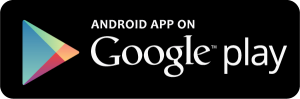 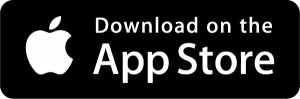 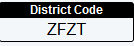 PowerSchool Website OverviewEach of the icons pictured at the top of the main PowerSchool screen will bring you to a different page that contains information about your student. Anything blue on a screen can be clicked and will link you to additional information.  You can return to the main screen at any time by clicking on the PowerSchool logo.  Following is a brief description of each icon:Account Preferences: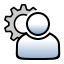 The Account Preferences page provides you with the ability to manage your parent account information, including your name, user name, password, and email address. In addition, you can add any and all students for whom you have legal and parental rights to your account in order to view their information by way of your accountSchool Bulletin: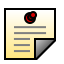 School announcements will be posted here such as upcoming events.  (Notices will still be sent home.)Teacher Comments: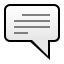 Comments that have been given by your student’s teacher. Comments are separated by each subject that your student has.Email Notifications: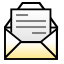 To sign up for automatic email reports.  Select what information you would like to receive, when you want it sent and what email addresses you would like the reports to be sent to.  To email your student’s teacher, simply click on their name (in blue) on any of the screens.Attendance History: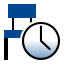 The attendance codes marked for the current marking period.Grade History: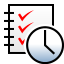 Final grades for previous marking periods.  By clicking on the final grade you will see any assignments, tests etc. that made up that grade. (May not be available.)Grades and Attendance: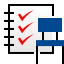 Grades and attendance for the year.  Detailed attendance for the last week and current week are shown – by clicking on the total number of absences it will give you a detailed description of each absence (excused, unexcused, tardy, etc.).  By clicking on a current grade you will be connected to any assignments, tests etc. that are included in that grade.School Info: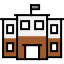 The School Information page displays the physical address and contact information for the school. If the school has uploaded a school map, the map displays on this page as well.Each page that you visit can be printed by clicking on the (Print Page) icon in the upper right-hand corner of each screen.  This will bring you to a printer-friendly page with a little description of the information on that page.If you have any further questions about PowerSchool please feel free to contact your school’s office staff.